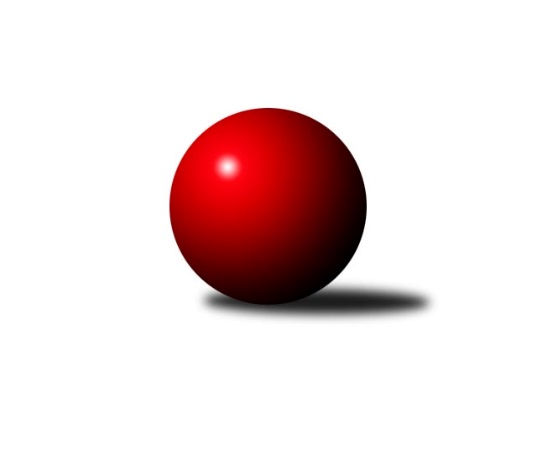 Č.20Ročník 2022/2023	25.3.2023Nejlepšího výkonu v tomto kole: 1679 dosáhlo družstvo: TJ Sokol Duchcov COkresní přebor - skupina A 2022/2023Výsledky 20. kolaSouhrnný přehled výsledků:TJ Elektrárny Kadaň C	- SKK Bílina B	3:3	1629:1605	5.0:3.0	23.3.TJ KK Louny B	- TJ Sokol Údlice B	2:4	1465:1615	2.0:6.0	24.3.TJ Sokol Duchcov C	- TJ VTŽ Chomutov B	5:1	1679:1630	6.0:2.0	24.3.Sokol Spořice B	- KK Hvězda Trnovany	2:4	1587:1598	3.5:4.5	25.3.TJ Sokol Údlice C	- TJ Slovan Vejprty	2:4	1438:1530	4.5:3.5	25.3.Tabulka družstev:	1.	KK Hvězda Trnovany	18	15	1	2	81.0 : 27.0 	89.5 : 54.5 	 1669	31	2.	TJ Sokol Údlice B	18	13	1	4	72.0 : 36.0 	93.0 : 51.0 	 1613	27	3.	TJ Sokol Duchcov C	19	13	0	6	67.5 : 46.5 	88.5 : 63.5 	 1617	26	4.	TJ Lokomotiva Žatec B	18	10	3	5	59.0 : 49.0 	74.5 : 69.5 	 1535	23	5.	TJ Slovan Vejprty	18	10	2	6	60.5 : 47.5 	78.0 : 66.0 	 1595	22	6.	TJ Elektrárny Kadaň C	18	8	2	8	55.5 : 52.5 	74.0 : 70.0 	 1598	18	7.	TJ Sokol Údlice C	19	9	0	10	56.5 : 57.5 	73.5 : 78.5 	 1544	18	8.	SKK Bílina B	18	4	4	10	43.5 : 64.5 	58.5 : 85.5 	 1504	12	9.	Sokol Spořice B	18	3	2	13	37.0 : 71.0 	60.0 : 84.0 	 1495	8	10.	TJ KK Louny B	18	4	0	14	33.5 : 74.5 	54.0 : 90.0 	 1492	8	11.	TJ VTŽ Chomutov B	18	3	1	14	34.0 : 74.0 	56.5 : 87.5 	 1540	7Podrobné výsledky kola:	 TJ Elektrárny Kadaň C	1629	3:3	1605	SKK Bílina B	Jan Zach	 	 195 	 205 		400 	 1:1 	 412 	 	222 	 190		Veronika Šílová	Petr Strnad	 	 186 	 209 		395 	 1:1 	 442 	 	243 	 199		Miroslav Šaněk	Lada Strnadová	 	 228 	 203 		431 	 1:1 	 434 	 	221 	 213		Roman Moucha	Pavel Nocar ml.	 	 180 	 223 		403 	 2:0 	 317 	 	173 	 144		Ladislav Kandrrozhodčí: Milan JakoubekNejlepší výkon utkání: 442 - Miroslav Šaněk	 TJ KK Louny B	1465	2:4	1615	TJ Sokol Údlice B	Jana Salačová	 	 197 	 172 		369 	 0:2 	 429 	 	219 	 210		Emil Campr	Andrea Pfeiferová	 	 162 	 205 		367 	 1:1 	 360 	 	193 	 167		Jaroslav Hodinář	Martina Drahošová	 	 160 	 148 		308 	 0:2 	 408 	 	197 	 211		Eduard Houdek	Miroslav Kesner	 	 208 	 213 		421 	 1:1 	 418 	 	210 	 208		Michal Šlajchrtrozhodčí: Václav Valenta st.Nejlepší výkon utkání: 429 - Emil Campr	 TJ Sokol Duchcov C	1679	5:1	1630	TJ VTŽ Chomutov B	Josef Otta ml.	 	 238 	 205 		443 	 2:0 	 435 	 	234 	 201		Lenka Nováková	Tomáš Šaněk	 	 228 	 209 		437 	 2:0 	 407 	 	209 	 198		Filip Prokeš	Josef Otta st.	 	 186 	 208 		394 	 1:1 	 405 	 	214 	 191		Milan Šmejkal	Jiří Müller	 	 208 	 197 		405 	 1:1 	 383 	 	210 	 173		Rudolf Tesaříkrozhodčí: Jan EndrštNejlepší výkon utkání: 443 - Josef Otta ml.	 Sokol Spořice B	1587	2:4	1598	KK Hvězda Trnovany	Petr Vokálek	 	 182 	 211 		393 	 1:1 	 356 	 	190 	 166		Štěpán Kandl	Boleslava Slunéčková	 	 164 	 189 		353 	 1:1 	 399 	 	219 	 180		Petr Petřík	Jiřina Kařízková	 	 197 	 224 		421 	 1:1 	 417 	 	207 	 210		Pavel Jedlička	Jitka Jindrová	 	 215 	 205 		420 	 0.5:1.5 	 426 	 	215 	 211		Martin Bergerhofrozhodčí: Petr VokálekNejlepší výkon utkání: 426 - Martin Bergerhof	 TJ Sokol Údlice C	1438	2:4	1530	TJ Slovan Vejprty	Blažej Kašný	 	 195 	 188 		383 	 1.5:0.5 	 379 	 	195 	 184		Johan Hablawetz	Radek Mihal	 	 148 	 186 		334 	 0:2 	 414 	 	198 	 216		Milan Lanzendörfer	Karel Nudčenko	 	 192 	 182 		374 	 2:0 	 340 	 	179 	 161		Josef Malár	Jiří Suchánek	 	 151 	 196 		347 	 1:1 	 397 	 	208 	 189		Josef Hudecrozhodčí: Karel NudčenkoNejlepší výkon utkání: 414 - Milan LanzendörferPořadí jednotlivců:	jméno hráče	družstvo	celkem	plné	dorážka	chyby	poměr kuž.	Maximum	1.	Pavel Jedlička 	KK Hvězda Trnovany	433.71	302.9	130.9	6.9	6/8	(473)	2.	Jiří Müller 	TJ Sokol Duchcov C	430.80	293.1	137.7	4.9	7/8	(494)	3.	Lada Strnadová 	TJ Elektrárny Kadaň C	425.42	289.5	135.9	5.9	8/8	(461)	4.	Blažej Kašný 	TJ Sokol Údlice C	424.69	292.5	132.2	6.8	9/9	(464)	5.	Josef Hudec 	TJ Slovan Vejprty	421.00	295.8	125.2	7.8	8/8	(459)	6.	Vladislav Jedlička 	KK Hvězda Trnovany	418.20	290.0	128.3	8.0	6/8	(451)	7.	Jan Čermák 	TJ Lokomotiva Žatec B	413.10	286.7	126.4	8.5	8/9	(477)	8.	Petr Petřík 	KK Hvězda Trnovany	411.87	292.7	119.2	8.5	6/8	(447)	9.	Miroslav Sodomka 	TJ KK Louny B	410.51	281.8	128.7	6.5	7/9	(444)	10.	Štěpán Kandl 	KK Hvězda Trnovany	410.36	291.6	118.8	9.0	6/8	(486)	11.	Jaroslav Seifert 	TJ Elektrárny Kadaň C	409.92	291.7	118.2	7.8	8/8	(451)	12.	Jan Hák 	TJ Sokol Údlice B	409.84	287.7	122.1	6.3	8/9	(429)	13.	Lenka Nováková 	TJ VTŽ Chomutov B	407.93	294.6	113.4	8.0	7/8	(438)	14.	Milan Lanzendörfer 	TJ Slovan Vejprty	406.95	283.9	123.0	8.3	7/8	(443)	15.	Roman Moucha 	SKK Bílina B	404.21	287.7	116.5	8.2	6/8	(439)	16.	Jaroslav Hodinář 	TJ Sokol Údlice B	401.65	282.9	118.8	9.7	8/9	(444)	17.	Jiří Perkner 	SKK Bílina B	401.42	286.2	115.3	10.5	6/8	(435)	18.	Michal Šlajchrt 	TJ Sokol Údlice B	401.07	289.1	111.9	9.9	7/9	(427)	19.	Tomáš Šaněk 	TJ Sokol Duchcov C	400.75	275.1	125.7	7.7	6/8	(437)	20.	Jan Zach 	TJ Elektrárny Kadaň C	400.50	285.9	114.6	11.5	7/8	(431)	21.	Josef Otta  st.	TJ Sokol Duchcov C	396.70	284.8	111.9	11.0	8/8	(468)	22.	Petr Teinzer 	TJ Lokomotiva Žatec B	395.83	286.0	109.8	10.4	9/9	(424)	23.	Milan Bašta 	TJ KK Louny B	394.43	280.3	114.1	10.9	8/9	(430)	24.	Jiřina Kařízková 	Sokol Spořice B	393.87	275.7	118.1	8.1	7/8	(445)	25.	Pavel Vacinek 	TJ Lokomotiva Žatec B	392.59	273.9	118.7	10.1	7/9	(441)	26.	Antonín Šulc 	TJ Sokol Údlice B	392.42	272.9	119.5	11.1	6/9	(447)	27.	Karel Nudčenko 	TJ Sokol Údlice C	391.25	270.4	120.8	9.8	8/9	(437)	28.	Josef Malár 	TJ Slovan Vejprty	390.45	271.0	119.4	9.8	8/8	(424)	29.	Johan Hablawetz 	TJ Slovan Vejprty	383.21	278.4	104.8	12.8	6/8	(428)	30.	Veronika Šílová 	SKK Bílina B	380.88	275.7	105.2	12.8	8/8	(431)	31.	Filip Prokeš 	TJ VTŽ Chomutov B	379.17	273.5	105.6	12.3	6/8	(445)	32.	Rudolf Tesařík 	TJ VTŽ Chomutov B	378.47	277.6	100.9	11.9	6/8	(412)	33.	Milan Mestek 	Sokol Spořice B	376.57	268.8	107.8	10.9	6/8	(406)	34.	Miroslava Zemánková 	TJ Sokol Duchcov C	375.27	266.6	108.7	11.6	7/8	(415)	35.	Petr Vokálek 	Sokol Spořice B	372.93	262.8	110.1	11.4	7/8	(406)	36.	Milan Šmejkal 	TJ VTŽ Chomutov B	368.71	265.0	103.7	12.1	7/8	(405)	37.	Veronika Rajtmajerová 	TJ Lokomotiva Žatec B	357.95	263.7	94.2	15.3	7/9	(412)	38.	Jana Salačová 	TJ KK Louny B	354.19	251.8	102.4	13.7	7/9	(417)	39.	Jiří Suchánek 	TJ Sokol Údlice C	341.69	247.7	94.0	17.8	9/9	(419)	40.	Martina Drahošová 	TJ KK Louny B	338.92	250.0	88.9	17.1	6/9	(380)	41.	Miriam Nocarová 	TJ Elektrárny Kadaň C	338.89	241.4	97.5	15.1	6/8	(407)	42.	Ladislav Kandr 	SKK Bílina B	289.17	210.8	78.3	22.9	6/8	(317)		Martin Bergerhof 	KK Hvězda Trnovany	438.50	293.7	144.9	4.2	5/8	(480)		Zbyněk Vytiska 	TJ VTŽ Chomutov B	437.92	301.8	136.1	7.4	5/8	(487)		Josef Otta  ml.	TJ Sokol Duchcov C	429.50	302.8	126.8	8.8	3/8	(491)		Eduard Houdek 	TJ Sokol Údlice B	423.17	298.0	125.1	9.6	5/9	(449)		Jaroslava Paganiková 	TJ Sokol Údlice C	421.82	290.7	131.2	6.2	5/9	(442)		Petr Pop 	TJ KK Louny B	421.00	291.0	130.0	9.0	1/9	(421)		Miroslava Žáková 	TJ Sokol Duchcov C	420.50	295.8	124.7	6.8	3/8	(429)		Roman Exner 	TJ Sokol Duchcov C	420.00	295.9	124.1	10.3	3/8	(461)		Jitka Jindrová 	Sokol Spořice B	411.50	294.4	117.1	7.8	2/8	(445)		Pavel Nocar  ml.	TJ Elektrárny Kadaň C	410.01	290.6	119.4	9.8	5/8	(459)		Jindřich Šebelík 	TJ Sokol Údlice B	406.17	293.3	112.8	9.8	2/9	(419)		Emil Campr 	TJ Sokol Údlice B	399.33	293.7	105.7	10.7	3/9	(429)		Miroslav Kesner 	TJ KK Louny B	396.08	280.3	115.8	9.6	3/9	(421)		Ondřej Koblih 	KK Hvězda Trnovany	394.75	283.7	111.1	12.3	4/8	(439)		Milan Černý 	Sokol Spořice B	393.08	274.8	118.3	6.8	4/8	(463)		Miroslav Šaněk 	SKK Bílina B	391.40	270.8	120.6	9.5	5/8	(442)		Miroslav Farkaš 	TJ Slovan Vejprty	381.00	293.0	88.0	17.0	1/8	(381)		Bohuslav Hoffman 	TJ Slovan Vejprty	376.63	275.5	101.2	15.3	5/8	(430)		František Pfeifer 	TJ KK Louny B	372.42	272.8	99.7	15.9	4/9	(412)		Václav Šulc 	TJ Sokol Údlice B	372.00	265.0	107.0	11.0	1/9	(372)		Milan Daniš 	TJ Sokol Údlice C	370.42	264.1	106.3	9.4	4/9	(401)		Jana Černíková 	SKK Bílina B	369.33	275.8	93.5	14.6	5/8	(404)		Pavla Vacinková 	TJ Lokomotiva Žatec B	367.23	267.4	99.8	15.3	5/9	(414)		Petr Strnad 	TJ Elektrárny Kadaň C	366.75	272.8	94.0	14.9	3/8	(412)		Tomáš Pičkár 	TJ Sokol Údlice C	364.50	272.5	92.0	19.5	1/9	(381)		Jitka Váňová 	TJ VTŽ Chomutov B	363.50	260.8	102.8	10.3	2/8	(388)		Radek Mihal 	TJ Sokol Údlice C	357.85	260.9	97.0	14.7	5/9	(381)		Jana Černá 	Sokol Spořice B	351.67	254.3	97.3	12.0	3/8	(384)		Andrea Pfeiferová 	TJ KK Louny B	349.83	253.1	96.7	14.9	5/9	(400)		Stanislav Novák 	TJ VTŽ Chomutov B	348.92	255.7	93.3	14.9	4/8	(389)		Boleslava Slunéčková 	Sokol Spořice B	343.46	254.6	88.9	17.8	5/8	(391)		Milada Pšeničková 	Sokol Spořice B	342.08	251.8	90.3	15.3	4/8	(364)		Jan Rajtmajer 	TJ Lokomotiva Žatec B	295.00	235.0	60.0	23.0	1/9	(295)Sportovně technické informace:Starty náhradníků:registrační číslo	jméno a příjmení 	datum startu 	družstvo	číslo startu
Hráči dopsaní na soupisku:registrační číslo	jméno a příjmení 	datum startu 	družstvo	Program dalšího kola:21. kolo31.3.2023	pá	18:00	KK Hvězda Trnovany - TJ KK Louny B	1.4.2023	so	9:00	TJ Slovan Vejprty - TJ Sokol Duchcov C	1.4.2023	so	9:00	Sokol Spořice B - TJ Elektrárny Kadaň C	1.4.2023	so	9:00	TJ VTŽ Chomutov B - SKK Bílina B				-- volný los -- - TJ Sokol Údlice C	1.4.2023	so	14:30	TJ Sokol Údlice B - TJ Lokomotiva Žatec B	Nejlepší šestka kola - absolutněNejlepší šestka kola - absolutněNejlepší šestka kola - absolutněNejlepší šestka kola - absolutněNejlepší šestka kola - dle průměru kuželenNejlepší šestka kola - dle průměru kuželenNejlepší šestka kola - dle průměru kuželenNejlepší šestka kola - dle průměru kuželenNejlepší šestka kola - dle průměru kuželenPočetJménoNázev týmuVýkonPočetJménoNázev týmuPrůměr (%)Výkon3xJosef Otta ml.Duchcov C4435xMartin BergerhofTrnovany114.914261xMiroslav ŠaněkBílina B4423xJiřina KařízkováSpořice B113.574212xTomáš ŠaněkDuchcov C4373xJitka JindrováSpořice B113.34205xLenka NovákováChomutov B4356xPavel JedličkaTrnovany112.494173xRoman MouchaBílina B4341xMiroslav ŠaněkBílina B109.144428xLada StrnadováEl. Kadaň C4312xPetr PetříkTrnovany107.63399